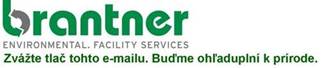 Manuál pre vygenerovanie harmonogramu   Prvý typ je určený na presnú adresu a vygeneruje sa zadaním adresy. Krok 1 -  Zvoľte mesto alebo obec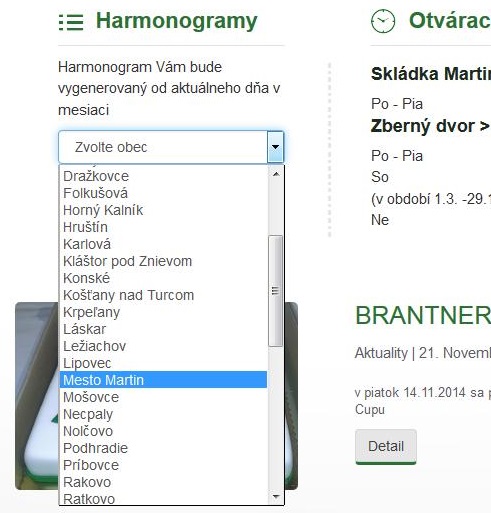 Krok 2 - Zvoľte ulicu. Ak obec nemá ulice, vyberte možnosť „bez ulice“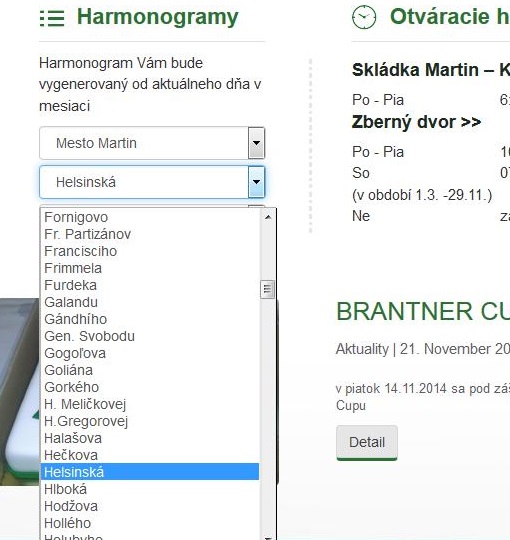 Krok 3 - Zvoľte popisné číslo alebo objekt/v obci s rovnakou frekvenciou vývozu ponúkne, len možnosť „ platný pre všetky subjekty a popisné čísla v obci“ vygenerovaný harmonogram je platný pre celú obec/.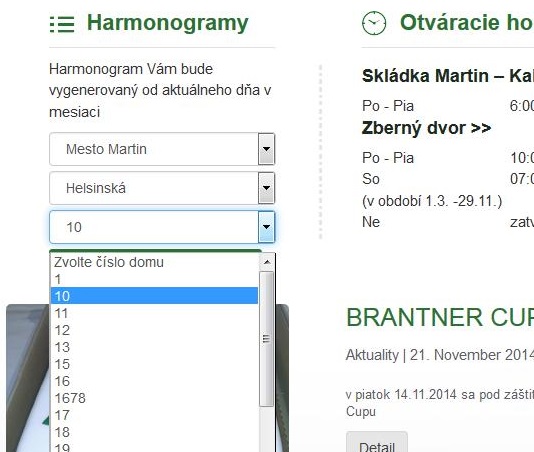 Krok 4 –  Zadajte možnosť  „ZOBRAZ HARMONOGRAM“ , systém ponúkne možnosť uloženia alebo zobrazenia . Vyberte si príslušnú možnosť a stlačte „OK“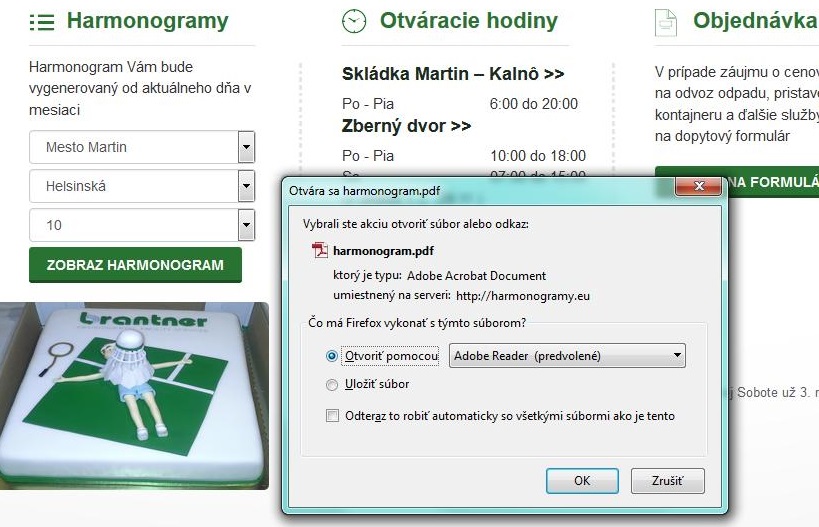 Krok 5 – systém vygeneruje Harmonogram na zvolenú adresu v podobe PDF.Tento typ harmonogramu Vám popisuje čo a kedy bude odvezené priamo od Vášho  domu, prípadne firmy. Vašou povinnosťou je  len sprístupniť /nádobu, vrece/ našim zamestnancom v deň vývozu v čase od 6:00 až do 21:00.Druhý typ je určený pre informáciu o vývoze spoločných kontajnerov na separovaný zber a na služby/ mobilný zber/ ponúkané našou firmou. Harmonogram služieb má len informatívny charakter a termín služby bude vždy potvrdený  formou : v meste vyvesením letáčika  v obci bude potvrdený vyhlásením obecného úradu a na informačných tabuliach.Pre vygenerovanie harmonogramu postupujte tým istým spôsobom ako pri generovaní  prvého harmonogramu,  okrem  kroku dva – v kolónke „ Zvoľte ulicu“ nezadávate ulicu, ale musíte zadať  možnosť „vývozy a služby“. Ďalej pokračujte ako pri generovaní prvého harmonogramu.Harmonogramy budú vygenerované vždy len od aktuálneho dňa v mesiaci.Vysvetlivky:1300 l kontajner - nádoba na sklo „zvon“  a nádoba na šatstvoMobilný zber -  je zber vykonávaný vozidlom, ktoré ma určené stojiská. Využíva sa pri výkupe papiera a zbere elektra